Отзыв 
Я, Азетдинова Филия. Вместе со своей группой я проходила практику на базе Ассоциированной школы Юнеско  гимназии №39 города Уфы. Я была закреплена в 5 «А» классе. Классным руководителем этого класса является Зубарева Вероника Николаевна. Которая является учителем английского языка. Первые впечатления о гимназии, конечно же, положительные. Классный руководитель Вероника Николаевна активно занимается воспитанием класса, как во время уроков, так и во внеурочное время. Для моей группы была организована и проведена экскурсия по гимназии, где мы посетили школьный музей, «Зимний сад», зал Юнеско, библиотеку, кабинет для занятий Китайским языком, музей Славы и многое интересное. Практика проходила очень интересно, насыщенно и впечатлительно. Мы совместно с группой хореографов приняли участие на школьном мероприятии для учителей в предверии 8 марта. После концерта организаторы нам выразили огромную благодарность за участие и пожелали нам удачной практики. 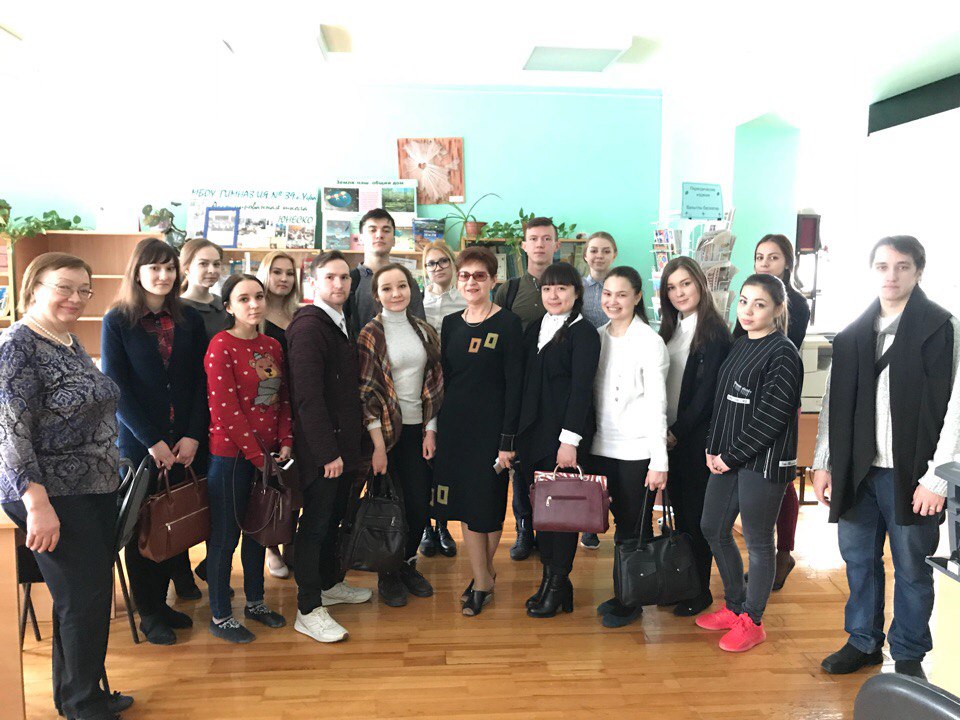 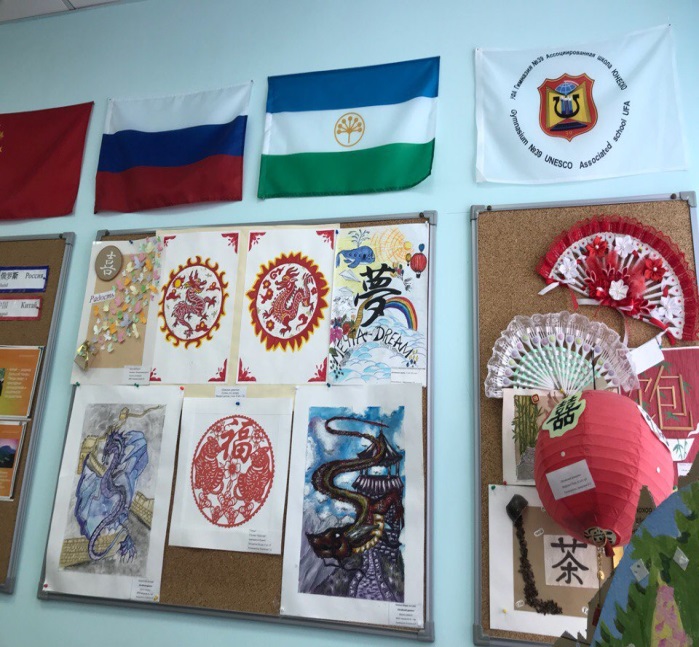 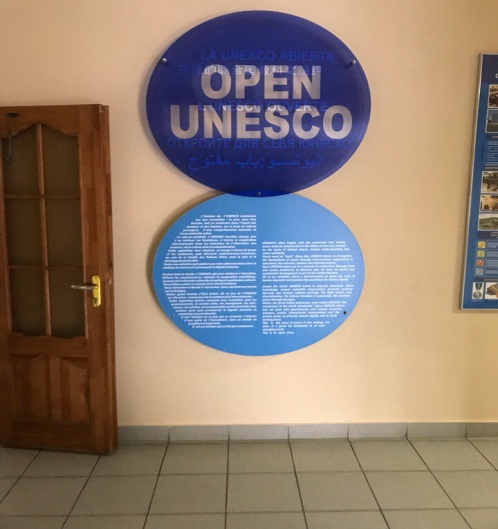 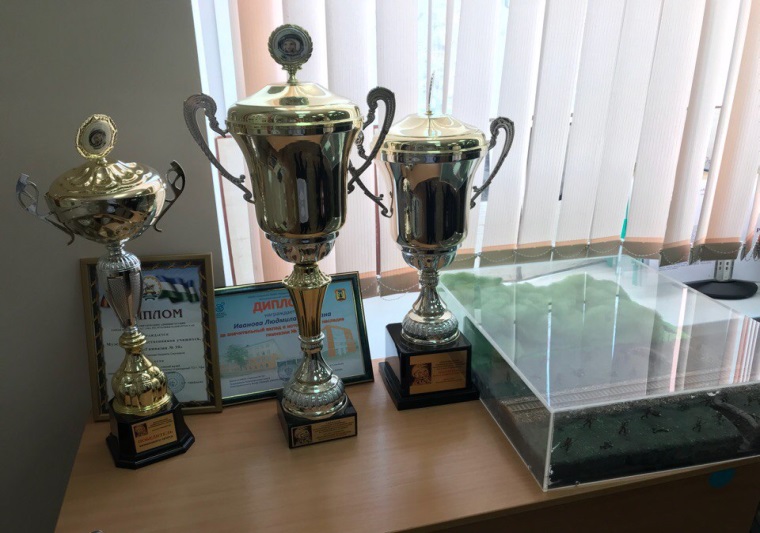 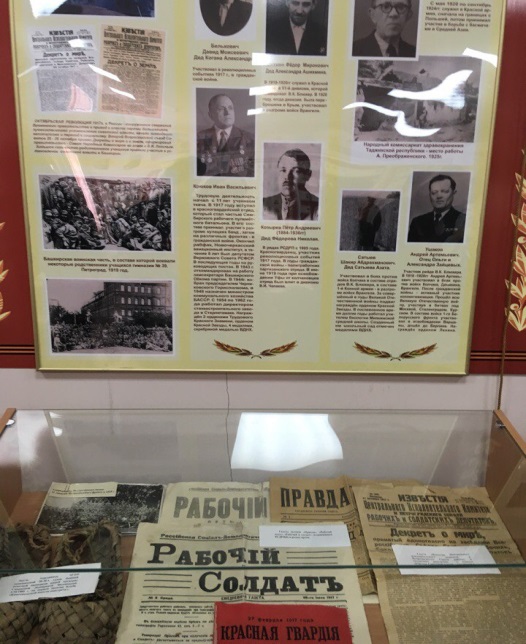 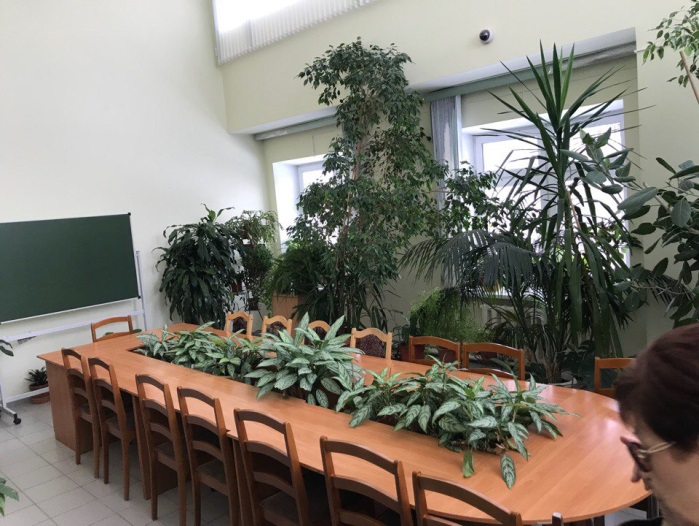 